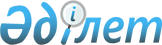 "Төлем карточкаларын шығару қағидаларын, сондай-ақ Қазақстан Республикасының аумағында оларды пайдалана отырып жүргізілген операцияларға қызмет көрсету бойынша қызметке қойылатын талаптарды бекіту туралы" Қазақстан Республикасы Ұлттық Банкі Басқармасының 2016 жылғы 31 тамыздағы № 205 қаулысына өзгеріс енгізу туралыҚазақстан Республикасы Ұлттық Банкі Басқармасының 2020 жылғы 21 сәуірдегі № 59 қаулысы. Қазақстан Республикасының Әділет министрлігінде 2020 жылғы 24 сәуірде № 20473 болып тіркелді
      "Қазақстан Республикасының Ұлттық Банкі туралы" 1995 жылғы 30 наурыздағы, "Төлемдер және төлем жүйелері туралы" 2016 жылғы 26 шілдедегі Қазақстан Республикасының заңдарына, Қазақстан Республикасы Президентінің "Қазақстан Республикасында төтенше жағдайды енгізу туралы" 2020 жылғы 15 наурыздағы № 285 және "Әлеуметтік-экономикалық тұрақтылықты қамтамасыз ету жөніндегі шаралар туралы" 2020 жылғы 16 наурыздағы № 286 Жарлықтарына сәйкес, Қазақстан Республикасының аумағында COVID-19 коронавирусының таралуын болдырмау шараларын күшейту мақсатында Қазақстан Республикасы Ұлттық Банкінің Басқармасы ҚАУЛЫ ЕТЕДІ:
      1. "Төлем карточкаларын шығару қағидаларын, сондай-ақ Қазақстан Республикасының аумағында оларды пайдалана отырып жүргізілген операцияларға қызмет көрсету бойынша қызметке қойылатын талаптарды бекіту туралы" Қазақстан Республикасы Ұлттық Банкі Басқармасының 2016 жылғы 31 тамыздағы № 205 қаулысына (Нормативтік құқықтық актілерді мемлекеттік тіркеу тізілімінде № 14299 болып тіркелген, 2016 жылғы 26 қазанда Қазақстан Республикасы нормативтік құқықтық актілерінің эталондық бақылау банкінде жарияланған) мынадай өзгеріс енгізілсін:
      көрсетілген қаулымен бекітілген Төлем карточкаларын шығару қағидаларында, сондай-ақ Қазақстан Республикасының аумағында оларды пайдалана отырып жүргізілген операцияларға қызмет көрсету бойынша қызметке қойылатын талаптарда:
      42-тармақ мынадай редакцияда жазылсын:
      "42. Байланыссыз төлем карточкасын пайдалана отырып төлем карточкалары жүйесінің iшкi құжаттарында белгіленген сома шегінде операцияларды дербес сәйкестендіру нөмірін енгізбей-ақ жүзеге асыруға жол беріледі.".
      2. Төлем жүйелерi департаменті Қазақстан Республикасының заңнамасында белгіленген тәртіппен:
      1) Заң департаментімен бірлесіп осы қаулыны Қазақстан Республикасының Әділет министрлігінде мемлекеттік тіркеуді;
      2) осы қаулыны ресми жарияланғаннан кейін Қазақстан Республикасы Ұлттық Банкінің ресми интернет-ресурсына орналастыруды;
      3) осы қаулы мемлекеттік тіркелгеннен кейін он жұмыс күні ішінде Заң департаментіне осы қаулының осы тармағының 2) тармақшасында және 3-тармағында көзделген іс-шаралардың орындалуы туралы мәліметтерді ұсынуды қамтамасыз етсін.
      3. Ақпарат және коммуникациялар департаменті - Ұлттық Банктің баспасөз қызметі осы қаулы мемлекеттік тіркелгеннен кейін күнтізбелік он күн ішінде оның көшірмесін мерзімді баспасөз басылымдарында ресми жариялауға жіберуді қамтамасыз етсін.
      4. Осы қаулының орындалуын бақылау Қазақстан Республикасының Ұлттық Банкі Төрағасының жетекшілік ететін орынбасарына жүктелсін.
      5. Осы қаулы ресми жарияланған күнінен бастап қолданысқа енгізіледі.
					© 2012. Қазақстан Республикасы Әділет министрлігінің «Қазақстан Республикасының Заңнама және құқықтық ақпарат институты» ШЖҚ РМК
				
      Қазақстан Республикасы
Ұлттық Банкінің Төрағасы

Е. Досаев
